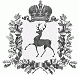 АДМИНИСТРАЦИЯ РОЖЕНЦОВСКОГО  СЕЛЬСОВЕТА  ШАРАНГСКОГО МУНИЦИПАЛЬНОГО РАЙОНА  НИЖЕГОРОДСКОЙ ОБЛАСТИП О С Т А Н О В Л Е Н И Е     от   25.01.2018 г.                                         			 № 02 О внесении изменений в Положение об оплате труда работников военно-учетного стола, осуществляющих первичный воинский учет на территориях, где отсутствуют военные комиссариаты, утвержденное постановлением администрации Роженцовского сельсовета от 21 декабря 2012 года № 14	В целях реализации распоряжения администрации Роженцовского сельсовета от 25 января 2018 года № 05 «Об увеличении размеров должностных окладов работников, осуществляющих первичный воинский учет», администрация Роженцовского сельсовета п о с т а н о в л я е т:	1. Внести в Положение об оплате труда работников военно-учетного стола, осуществляющих первичный воинский учет на территориях, где отсутствуют военные комиссариаты, утвержденное постановлением администрации Роженцовского сельсовета от 21 декабря 2012 года № 14 следующие изменения:	1.1. Пункт 2.2.1. изложить в следующей редакции:«Оклад инспектора – освобожденного военно-учетного работника устанавливается в размере 6552 руб.».	2.Изменение оклада указанной категории работника необходимо осуществить в пределах общего объема субвенции, выделяемой из федерального бюджета с 01 января 2018 года.	2.Настоящее постановление вступает в силу со дня его подписания и распространяет свое действие на правоотношения, возникшие с 1 января 2018 года.Глава администрации						Л.А.Козлова